Poniedziałek 06.04.2020 r.Temat tygodnia :“ Wielkanoc”Zadanie 1. „Siedem pisanek” – rymowanka A. Olędzkiej - dzieci na plecach rodzica ( bądź odwrotnie) wykonują masażyk do tekstu rymowanki.Pierwsza pisanka jest cała w kropeczki – rysujemy kropeczki Druga pisanka w krótkie paseczki – rysujemy paseczki Na trzeciej pisance same szlaczki – rysujemy szlaczki Na czwartej pisance wesołe kurczaczki – rysujemy dzioby kurczaków Na piątej pisance zajączek się śmieje – rysujemy uszy zająca Na szóstej pisance słonko mocno grzeje – rysujemy słonko Siódma pisanka ma trójkątów bez liku – rysujemy trójkąty Ile pisanek jest w moim koszyku? – szczypiemy pod boczkiZadanie 2. „Wielkanoc” – słuchanie wiersza. Wielkanocny stół już przygotowany. Na nim pisanki i baranek lukrowany. Mazurki gotowe, stoją w pięknym rzędzie, kiełbasa i żurek na pewno też będzie. Baba wielkanocna duża i pachnąca i owies zielony, co pędzi do słońca. W koszyczku święconka i bazie w wazonie. W świąteczny bukiet ułożone. Rozmowa w oparciu o wiersz, ilustracje i własne doświadczenia. - W jaki sposób ludzie przygotowują się do Wielkanocy? - Jakie potrawy stoją na wielkanocnym stole? - Czym ludzie dekorują stół wielkanocny? - Jaką uroczystość obchodzą tydzień przed Wielkanocą? - z czego wykonana jest palma wielkanocna? - Co to jest Śmigus – dyngus?Zadanie 3. „Pisanki, kraszanki…” – oglądanie jajek.Dzieci oglądają jajka wykonane różnymi technikami. Rodzic wyjaśnia w jaki sposób można je wykonać. Pisanki – na skorupce jajka roztopionym woskiem pszczelim rysuje się różne wzory. Wykonuje się to szpileczką umieszczoną w patyku. Następnie zanurza się jajka w barwniku. W miejscu, gdzie jest wosk farba nie pomaluje skorupki. po wyjęciu jajka z farby, usuwa się wosk. 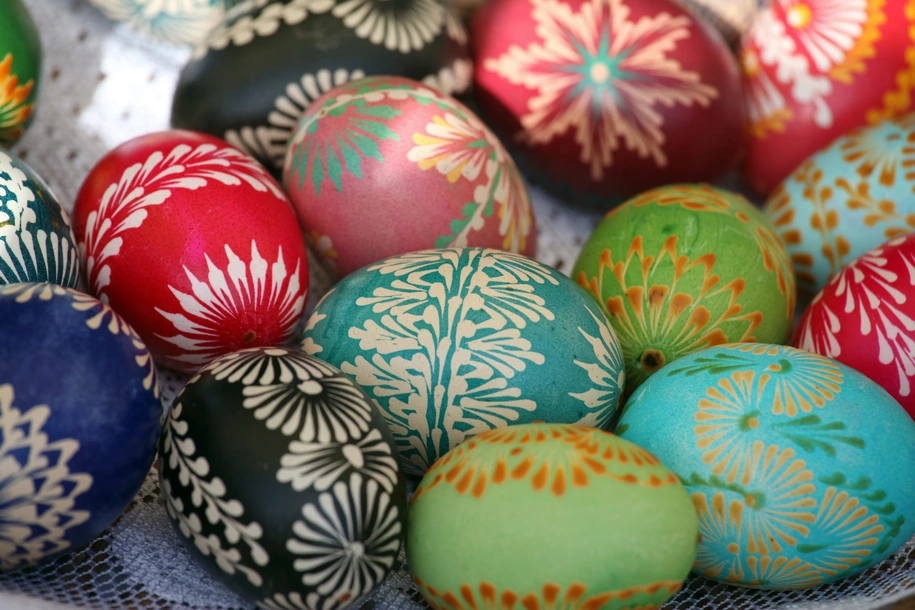 Kraszanki – jajka gotuje się w wywarze z barwnikiem uzyskanym ze składników naturalnych (np. łupiny cebuli) lub sztucznym. 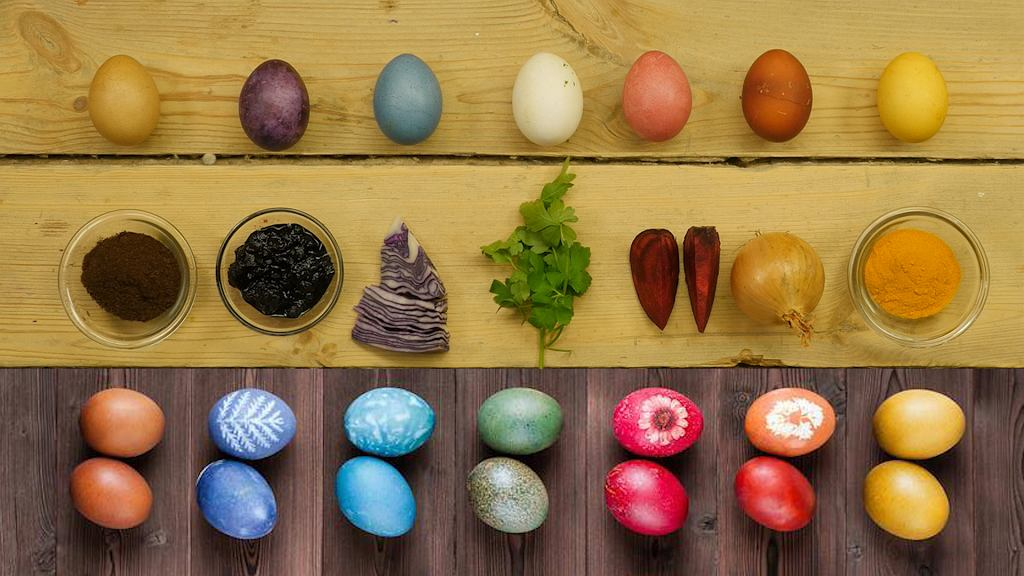 Drapanki – na zabarwionym jajku wydrapuje się wzory ostrym narzędziem – szpilką, nożem.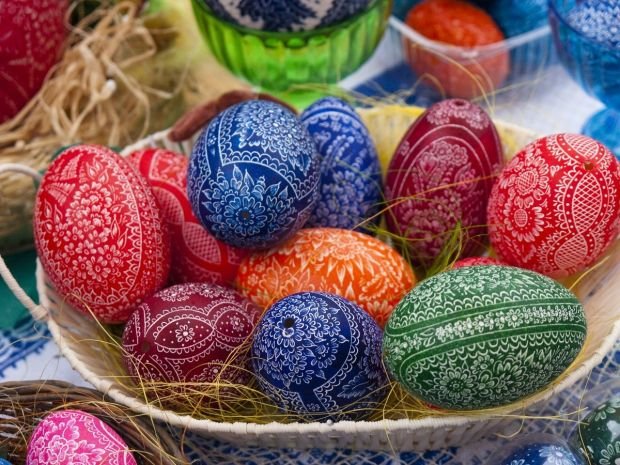 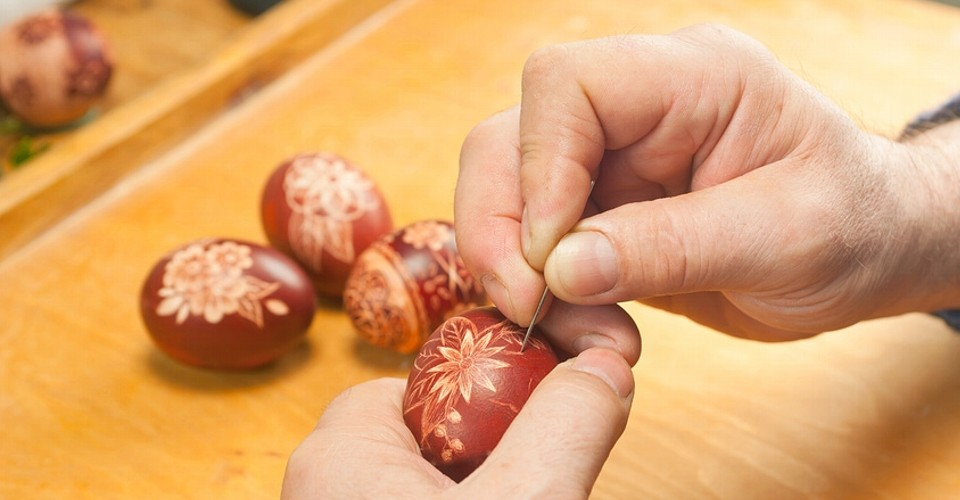 Zachęcam do nauki piosenki 😊 https://www.youtube.com/watch?v=OCmZrAz3t-UDLA CHĘTNYCHKarty pracy ( załączniki)Memory wielkanocne 😊https://zasobyip2.ore.edu.pl/uploads/publications/7d14f298b7fab85822b18455ee25536f_/index.htmlŻyczymy miłej nauki 😊     Katarzyna Krężel      Marzena Gałas